PowerPoint Accessibility ProcessUse the Check Accessibility tool to determine accessibility issues with your PowerPoint and follow the prompts to fix issues.  The Check Accessibility tool is located under File > Info > Check for Issues in Microsoft PowerPoint 2016 and under Review in Office 365.If not using the Check Accessibility Tool, use the following steps:Use templates to set the slide’s correct reading order PowerPoint will already have an idea of logical reading order based on the objects in a predefined layoutTo adjust reading order: Under Home, click ArrangeClick Selection PaneThis will show you the slide’s tab orderNote: PowerPoint tab order reads from bottom to top; this means that the first item read by a screen reader will be the bottom item in the selection pane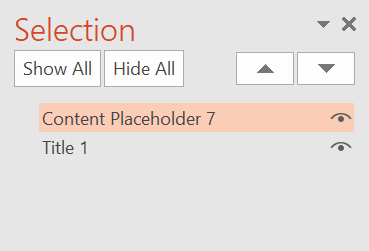 In the above image, the first item read would be Title 1To modify templates, go to View and click on Slide MasterSlide Master allows you to edit template layoutsUse the selection pane to see the layout’s tab orderAfter modifying the layout, adjust the tab order to follow a logical reading orderUnder File, select PropertiesClick Advanced PropertiesUnder Summary, add a Title propertyThe Title must be descriptive of the document’s content; it may be the same as the filename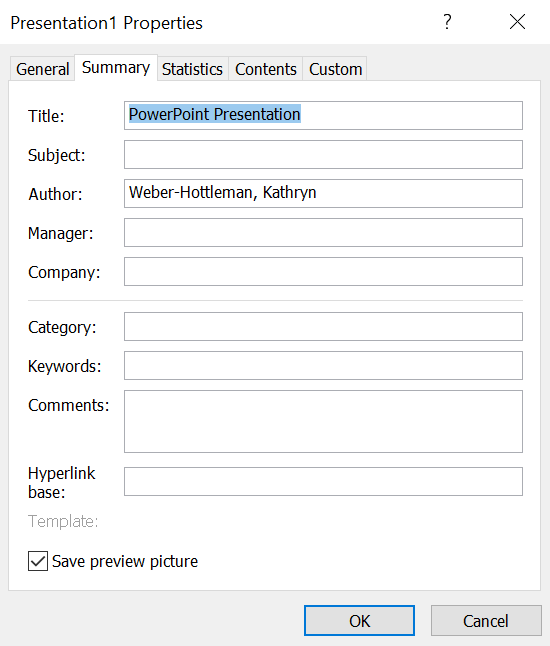 If your PowerPoint is in a language other than English, select ReviewUnder Language, choose Language PreferencesSet the editing language and, if necessary, the display and help languages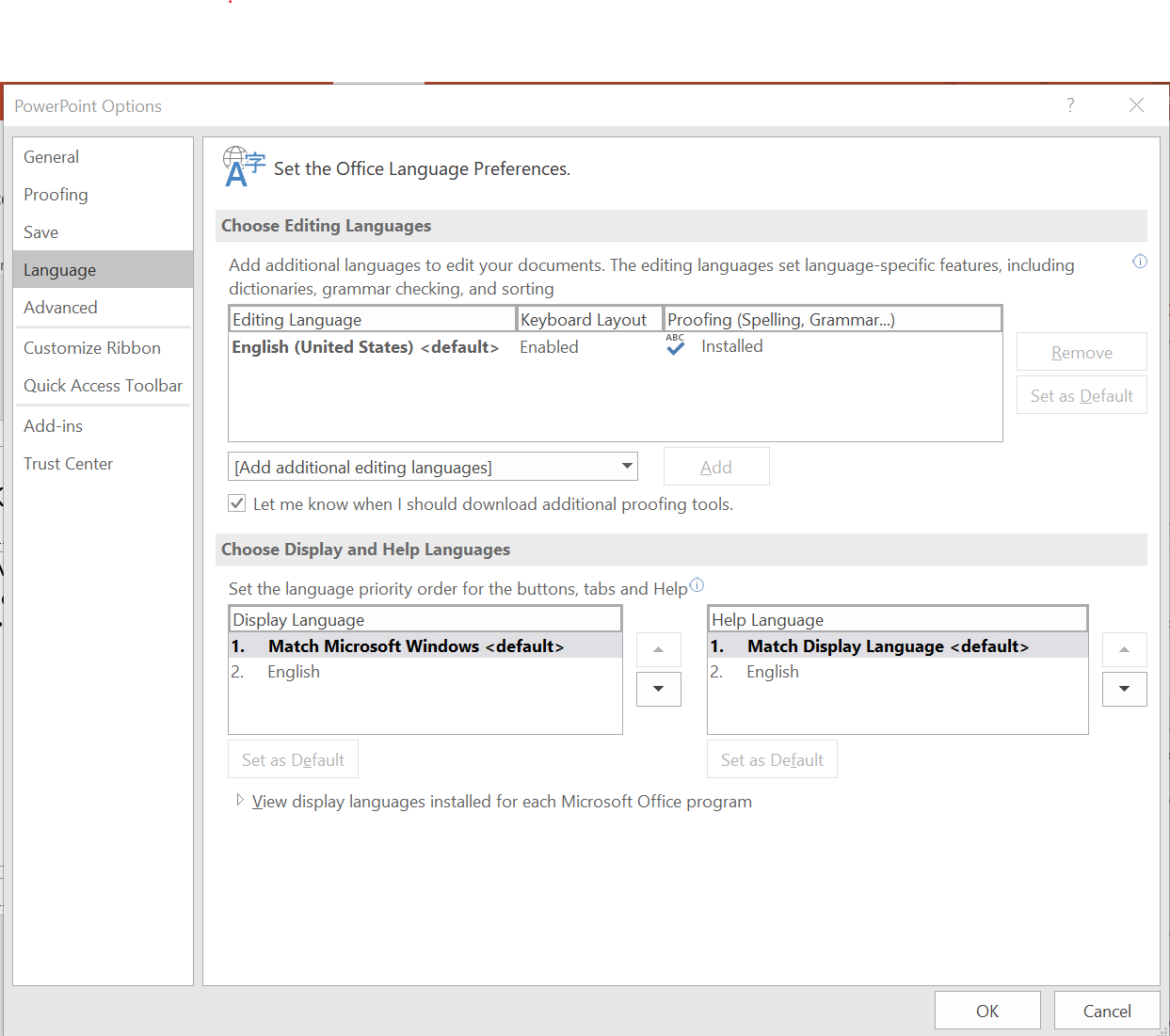 Set links in text as hyperlinks with meaningful link textSelect text to be hyperlinked: Avoid “click here” and instead have text describe the link’s targetUnder Insert, select LinksClick on HyperlinkAdd the desired URL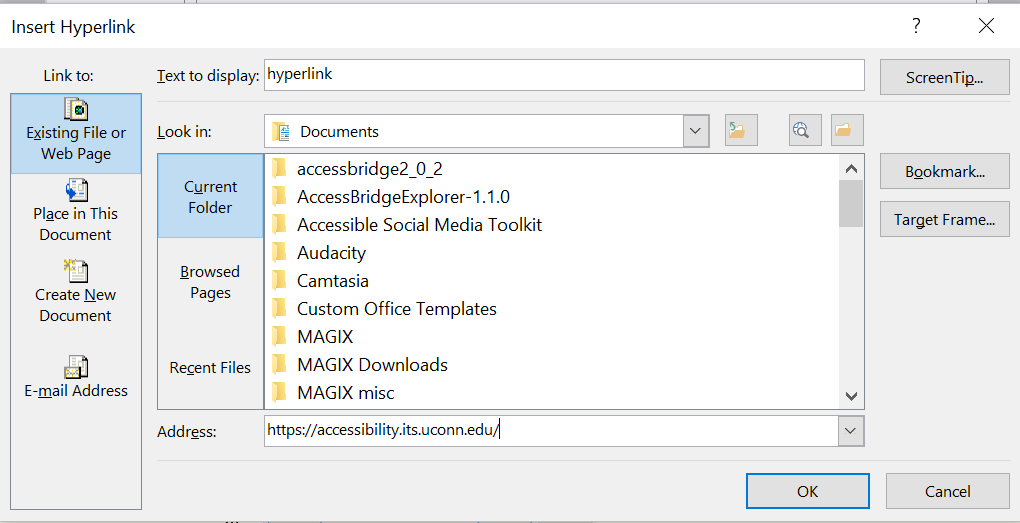 Set ALTs (alternate text) for all imagesRight click on any image in your documentClick Format PictureUnder the Size & Properties tab, choose Alt TextEnter your alternate text for the image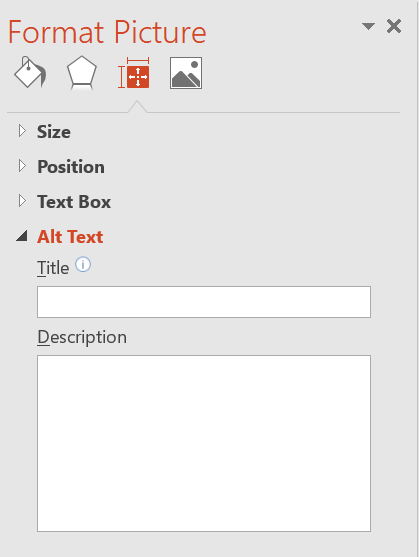 Use an accessible fontFonts with serifs, like Times New Roman, can be difficult to read for people with low vision or learning disabilitiesFonts like Arial and Calibri, sans serifs, are easier to readUse a font size of at least 11 pt.Include transcripts or textual descriptions for all purely audio or purely visual mediaUse only captioned multimediaCheck the document for color dependenceAsk if the document uses color only to convey meaningExample of color dependence: "All red items are required"Example of no color dependence: "All red, bold items are required"Check the document's color contrast using Color Contrast Analyser or Color Contrast PalContrast should meet a ratio of 4.5:1 (foreground: background colors)Adjust colors as necessaryPut text on solid backgroundsKeeping text on solid backgrounds makes it easier to read for users who have vision impairments or learning disabilitiesIt can also help keep attention on the text, which is valuable for those with attention difficultiesMinimize animations and eliminate flashing elementsSome users have disabilities that can be triggered by moving or flashing materialSimple animations and avoidance of flashing elements helps to make your slides usable for these individualsSet table headersClick on the tableUnder Design, ensure that Header Row and/or First Column is checked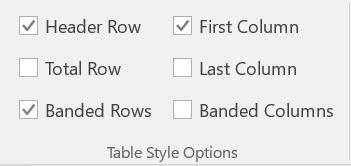 Use Header Row if headings are over columnsUse First Column if headings are by row